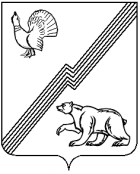 ГЛАВА ГОРОДА ЮГОРСКАХанты-Мансийского автономного округа - ЮгрыПОСТАНОВЛЕНИЕот _______________								 № _______
О внесении изменения в постановление главы города Югорска от 19.11.2015 № 71 «О межведомственной комиссии по противодействию незаконному обороту промышленной продукции на территории города Югорска»В целях обеспечения согласованных действий органов местного самоуправления города Югорска с территориальными органами федеральных органов исполнительной власти, организациями, общественными объединениями в сфере противодействия незаконному ввозу, производству и обороту промышленной продукции:1. Внести в постановление главы города Югорска от 19.11.2015 № 71 «О межведомственной комиссии по противодействию незаконному обороту промышленной продукции на территории города Югорска» (с изменениями от 26.02.2016 № 12) изменение, изложив приложение 2 в новой редакции (приложение).2. Опубликовать постановление в официальном печатном издании города Югорска и разместить на официальном сайте органов местного самоуправления города Югорска.Глава города Югорска							А.В. БородкинПриложениек постановлениюглавы города Югорскаот_________№________Приложение 2к постановлениюглавы города Югорскаот 19.11.2015 № 71Состав межведомственной комиссии по противодействию незаконному обороту промышленной продукции на территории города Югорска (далее - Комиссия) Глава города Югорска, председатель КомиссииНачальник отдела Министерства внутренних дел России по городу Югорску, заместитель председателя Комиссии (по согласованию)Первый заместитель главы города Югорска, заместитель председателя КомиссииПервый заместитель главы города -  директор Департамента муниципальной собственности и градостроительства администрации города ЮгорскаЗаместитель главы города - директор Департамента жилищно – коммунального и строительного комплекса администрации города ЮгорскаЗаместитель главы города ЮгорскаНачальник территориального отдела Управления Федеральной службы по надзору в сфере защиты прав потребителей и благополучия человека по Ханты-Мансийскому автономному округу – Югре в городе Югорске и Советском районе (по согласованию)Начальник 7 отделения (с дислокацией в городе Югорске) службы по Ханты-Мансийскому автономному округу – Югре регионального Управления Федеральной службы безопасности Российской Федерации по Тюменской области (по согласованию)Начальник Югорского таможенного поста (по согласованию)Начальник управления внутренней политики и общественных связей администрации города ЮгорскаДиректор Департамента экономического развития и проектного управления администрации города ЮгорскаНачальник отдела развития потребительского рынка и предпринимательства Департамента экономического развития и проектного управления администрации города ЮгорскаГлавный врач бюджетного учреждения Ханты-Мансийского автономного округа - Югры «Югорская городская больница» (по согласованию)Председатель Совета предпринимателей города Югорска (по согласованию)Ведущий специалист отдела гражданских инициатив управления внутренней политики и общественных связей администрации города Югорска, секретарь Комиссии.